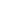  Attentes AttentesContenus d’apprentissageA1. appliquer la méthode scientifique pour réaliser des expériences en laboratoire, effectuer des recherches et résoudre des problèmesA2. explorer des choix de carrière et des contributions de scientifiques canadiens dans les domaines de l’analyse qualitative, de la chimie organique, de l’électrochimie, des calculs chimiques et de la chimie de l’environnement.C2. effectuer en laboratoire divers essais et diverses réactions chimiques avec des composés organiquesC3. évaluer l’incidence des composés organiques sur la qualité de la vie et l’environnement.A1. appliquer la méthode scientifique pour réaliser des expériences en laboratoire, effectuer des recherches et résoudre des problèmesA2. explorer des choix de carrière et des contributions de scientifiques canadiens dans les domaines de l’analyse qualitative, de la chimie organique, de l’électrochimie, des calculs chimiques et de la chimie de l’environnement.C2. effectuer en laboratoire divers essais et diverses réactions chimiques avec des composés organiquesC3. évaluer l’incidence des composés organiques sur la qualité de la vie et l’environnement.A1.5 effectuer une expérience en laboratoire, exécuter une recherche ou appliquer une stratégie de résolution de problèmes pour répondre à une question de nature scientifique.A1.6 faire des observations et recueillir des données empiriques à l’aide d’instrumentsA1.9 analyser et synthétiser les données empiriques ou l’information recueillieA1.11 présenter des données empiriques, des renseignements recueillis au cours d’une recherche documentaire ou les étapes de la résolution d’un problème dans une forme appropriéeA1.12 communiquer ses méthodes de recherche, ses idées et ses résultats en utilisant un mode de production attenduA2.1 décrire des possibilités d’emploi et des métiers qui requièrent des habiletés et des connaissances scientifiques dans les domaines de l’analyse qualitative, de la chimie organique, de l’électrochimie, des calculs chimiques et de la chimie de l’environnement et déterminer les exigences de formation s’y rattachantC2.6 synthétiser un composé organique communC3.1 évaluer l’impact sur l’environnement de la consommation accrue de matières plastiques et proposer des solutions environnementales alternativesC3.2 analyser des avantages et des inconvénients qui découlent de l’utilisation de composés organiques [p. ex., textile synthétique, carrosserie d’automobile, cœur artificiel] en fonction de facteurs tels que la qualité de la vie, l’économie et l’environnementNotions Notions Notions TerminologieTerminologieThéorieEnzymeTempératureCoagulationMolécules organiquesPolymère PlastiqueHydrocarbureMolécules organiquesGroupement fonctionnelMatériel à prévoirMatériel à prévoirMatériel à prévoirMise en situationCopie de l’activité Copie de la grille d’évaluationActivitéMatériel selon les types d’évaluation proposéPour aller plus loinOrdinateur pour analyse et rapportMême matériel que pour la partie B avec des laits différentsMise en situationCopie de l’activité Copie de la grille d’évaluationActivitéMatériel selon les types d’évaluation proposéPour aller plus loinOrdinateur pour analyse et rapportMême matériel que pour la partie B avec des laits différentsMise en situationCopie de l’activité Copie de la grille d’évaluationActivitéMatériel selon les types d’évaluation proposéPour aller plus loinOrdinateur pour analyse et rapportMême matériel que pour la partie B avec des laits différentsMise en situationPrésenter une vidéo ou un article sur la production des plastiquesDu pétrole au plastique [https://www.youtube.com/watch?v=P9UvzH02o-A ]Comment c’est fait, Les sacs de plastique  [https://www.youtube.com/watch?v=ofs2xm9omH8]Discuter des caractéristiques des plastiques. [résistance, souplesse, légèreté, imperméabilité] et comment évaluer ces caractéristiques .Présentation du travail en laboratoireMise en situationPrésenter une vidéo ou un article sur la production des plastiquesDu pétrole au plastique [https://www.youtube.com/watch?v=P9UvzH02o-A ]Comment c’est fait, Les sacs de plastique  [https://www.youtube.com/watch?v=ofs2xm9omH8]Discuter des caractéristiques des plastiques. [résistance, souplesse, légèreté, imperméabilité] et comment évaluer ces caractéristiques .Présentation du travail en laboratoireMise en situationPrésenter une vidéo ou un article sur la production des plastiquesDu pétrole au plastique [https://www.youtube.com/watch?v=P9UvzH02o-A ]Comment c’est fait, Les sacs de plastique  [https://www.youtube.com/watch?v=ofs2xm9omH8]Discuter des caractéristiques des plastiques. [résistance, souplesse, légèreté, imperméabilité] et comment évaluer ces caractéristiques .Présentation du travail en laboratoireActivité — partie 1 — Écriture des méthodes d’évaluation pour les caractéristiques des plastiquesSouplesse, résistance, imperméabilité, légèretéActivité — partie 1 — ExpérienceRegrouper les élèves Les élèves complètent le protocole de laboratoire. Activité — partie 2 — ExpérienceRegrouper les élèves en fonction des variables choisiesS’assurer que les élèves suivent les directives approuvées.Activité — partie 3 — Évaluation des caractéristiques des plastiquesS’assurer d’avoir validé les protocoles des élèvesObtenir le matériel nécessaire selon les méthodes établiesActivité — partie 1 — Écriture des méthodes d’évaluation pour les caractéristiques des plastiquesSouplesse, résistance, imperméabilité, légèretéActivité — partie 1 — ExpérienceRegrouper les élèves Les élèves complètent le protocole de laboratoire. Activité — partie 2 — ExpérienceRegrouper les élèves en fonction des variables choisiesS’assurer que les élèves suivent les directives approuvées.Activité — partie 3 — Évaluation des caractéristiques des plastiquesS’assurer d’avoir validé les protocoles des élèvesObtenir le matériel nécessaire selon les méthodes établiesActivité — partie 1 — Écriture des méthodes d’évaluation pour les caractéristiques des plastiquesSouplesse, résistance, imperméabilité, légèretéActivité — partie 1 — ExpérienceRegrouper les élèves Les élèves complètent le protocole de laboratoire. Activité — partie 2 — ExpérienceRegrouper les élèves en fonction des variables choisiesS’assurer que les élèves suivent les directives approuvées.Activité — partie 3 — Évaluation des caractéristiques des plastiquesS’assurer d’avoir validé les protocoles des élèvesObtenir le matériel nécessaire selon les méthodes établiesPour aller plus loin– Les équipes travaillent avec différents types de lait [écrémé, 1 %, 2 %, 3,25 %, crème 5 %…]– Mettre en commun les résultats des différentes équipes afin de déterminer les le type de lait qui offre le meilleur bioplastique– Recherche sur la composition des différents laits pour expliquer les différentes caractéristiques des plastiques– On peut aussi créer un polymère d’acide lactique en suivant le protocole ci-dessousPour aller plus loin– Les équipes travaillent avec différents types de lait [écrémé, 1 %, 2 %, 3,25 %, crème 5 %…]– Mettre en commun les résultats des différentes équipes afin de déterminer les le type de lait qui offre le meilleur bioplastique– Recherche sur la composition des différents laits pour expliquer les différentes caractéristiques des plastiques– On peut aussi créer un polymère d’acide lactique en suivant le protocole ci-dessousPour aller plus loin– Les équipes travaillent avec différents types de lait [écrémé, 1 %, 2 %, 3,25 %, crème 5 %…]– Mettre en commun les résultats des différentes équipes afin de déterminer les le type de lait qui offre le meilleur bioplastique– Recherche sur la composition des différents laits pour expliquer les différentes caractéristiques des plastiques– On peut aussi créer un polymère d’acide lactique en suivant le protocole ci-dessousÉvaluationSommative : travail en laboratoire — Méthode d’évaluation des caractéristiques - rapport de laboratoire ÉvaluationSommative : travail en laboratoire — Méthode d’évaluation des caractéristiques - rapport de laboratoire ÉvaluationSommative : travail en laboratoire — Méthode d’évaluation des caractéristiques - rapport de laboratoire RessourcesExemple de protocole - laboratoire polymèreGrille d’évaluation du rapport de laboratoireGrille d’évaluation du travail en laboratoireFournisseur matérielInternet Accros au plastique  [https://plus.lapresse.ca/screens/1ea2e0ef-3ada-49f0-bd66-7c40cae394eb__7C___0.html]Peut-on se passer des plastiques  [https://synchronex.ca/nouvelles/peut-on-se-passer-des-plastiques-dans-lemballage%E2%80%89/ ]Emballage 100 % biodégradable    [https://www.bpkpackaging.com/2018/09/05/lemballage-100-biodegradable-arrive-bientot/?lang=fr]4 innovation de l’industrie agroalimentaire   [https://www.cartoffset.com/4-innovations-de-lindustrie-agroalimentaire-pour-reduire-le-plastique-dans-nos-emballages/]Emballages innovants pour produits laitiers, approuvés même par les vaches [https://tctranscontinental.com/fr-ca/emballages/marches/fromages-et-produits-laitiers]Emballage 100 % biodégradable    [https://www.bpkpackaging.com/2018/09/05/lemballage-100-biodegradable-arrive-bientot/?lang=fr]Bioplastique et plastique fossile [https://fliphtml5.com/mjnth/edzm/basic]Les résidus de filtration [https://www.laterre.ca/du-secteur/formation/les-residus-de-filtration-du-lait-valorises]Bioplastique Lactips [https://www.agro-media.fr/tag/bioplastique]Un plastique compostable fait de déchets [https://novae.ca/un-plastique-compostable-fait-de-dechets/]Des plastiques à base de lait [https://cordis.europa.eu/article/id/254165-milkbased-plastics-plastics-to-reduce-environmental-damage/fr] Du bioplastique made in Québec [https://unpointcinq.ca/economie/bioplastique-compostable-quebec/]Les bioplastiques biodégradables [https://www.emballagesmagazine.com/mediatheque/2/9/0/000035092.pdf]Remplacer les agents de conservation chimiques par un biofilm fonctionnel aux propriétés antimicrobiennes, antioxydantes et bioréactives. [https://www.cbc.ca/news/canada/nova-scotia/cape-breton-researchers-looking-into-plastic-that-kills-covid-19-1.5633150]Biofilm [https://innovateurscanadiensenalimentation.ca/projet/a-la-recherche-d-une-solution-naturelle-contre-la-presence-d-agents-pathogenes-et-de-bacteries-de-contamination-dans-les-produits-de-volaille-et-de-legumes-surgeles]RessourcesExemple de protocole - laboratoire polymèreGrille d’évaluation du rapport de laboratoireGrille d’évaluation du travail en laboratoireFournisseur matérielInternet Accros au plastique  [https://plus.lapresse.ca/screens/1ea2e0ef-3ada-49f0-bd66-7c40cae394eb__7C___0.html]Peut-on se passer des plastiques  [https://synchronex.ca/nouvelles/peut-on-se-passer-des-plastiques-dans-lemballage%E2%80%89/ ]Emballage 100 % biodégradable    [https://www.bpkpackaging.com/2018/09/05/lemballage-100-biodegradable-arrive-bientot/?lang=fr]4 innovation de l’industrie agroalimentaire   [https://www.cartoffset.com/4-innovations-de-lindustrie-agroalimentaire-pour-reduire-le-plastique-dans-nos-emballages/]Emballages innovants pour produits laitiers, approuvés même par les vaches [https://tctranscontinental.com/fr-ca/emballages/marches/fromages-et-produits-laitiers]Emballage 100 % biodégradable    [https://www.bpkpackaging.com/2018/09/05/lemballage-100-biodegradable-arrive-bientot/?lang=fr]Bioplastique et plastique fossile [https://fliphtml5.com/mjnth/edzm/basic]Les résidus de filtration [https://www.laterre.ca/du-secteur/formation/les-residus-de-filtration-du-lait-valorises]Bioplastique Lactips [https://www.agro-media.fr/tag/bioplastique]Un plastique compostable fait de déchets [https://novae.ca/un-plastique-compostable-fait-de-dechets/]Des plastiques à base de lait [https://cordis.europa.eu/article/id/254165-milkbased-plastics-plastics-to-reduce-environmental-damage/fr] Du bioplastique made in Québec [https://unpointcinq.ca/economie/bioplastique-compostable-quebec/]Les bioplastiques biodégradables [https://www.emballagesmagazine.com/mediatheque/2/9/0/000035092.pdf]Remplacer les agents de conservation chimiques par un biofilm fonctionnel aux propriétés antimicrobiennes, antioxydantes et bioréactives. [https://www.cbc.ca/news/canada/nova-scotia/cape-breton-researchers-looking-into-plastic-that-kills-covid-19-1.5633150]Biofilm [https://innovateurscanadiensenalimentation.ca/projet/a-la-recherche-d-une-solution-naturelle-contre-la-presence-d-agents-pathogenes-et-de-bacteries-de-contamination-dans-les-produits-de-volaille-et-de-legumes-surgeles]RessourcesExemple de protocole - laboratoire polymèreGrille d’évaluation du rapport de laboratoireGrille d’évaluation du travail en laboratoireFournisseur matérielInternet Accros au plastique  [https://plus.lapresse.ca/screens/1ea2e0ef-3ada-49f0-bd66-7c40cae394eb__7C___0.html]Peut-on se passer des plastiques  [https://synchronex.ca/nouvelles/peut-on-se-passer-des-plastiques-dans-lemballage%E2%80%89/ ]Emballage 100 % biodégradable    [https://www.bpkpackaging.com/2018/09/05/lemballage-100-biodegradable-arrive-bientot/?lang=fr]4 innovation de l’industrie agroalimentaire   [https://www.cartoffset.com/4-innovations-de-lindustrie-agroalimentaire-pour-reduire-le-plastique-dans-nos-emballages/]Emballages innovants pour produits laitiers, approuvés même par les vaches [https://tctranscontinental.com/fr-ca/emballages/marches/fromages-et-produits-laitiers]Emballage 100 % biodégradable    [https://www.bpkpackaging.com/2018/09/05/lemballage-100-biodegradable-arrive-bientot/?lang=fr]Bioplastique et plastique fossile [https://fliphtml5.com/mjnth/edzm/basic]Les résidus de filtration [https://www.laterre.ca/du-secteur/formation/les-residus-de-filtration-du-lait-valorises]Bioplastique Lactips [https://www.agro-media.fr/tag/bioplastique]Un plastique compostable fait de déchets [https://novae.ca/un-plastique-compostable-fait-de-dechets/]Des plastiques à base de lait [https://cordis.europa.eu/article/id/254165-milkbased-plastics-plastics-to-reduce-environmental-damage/fr] Du bioplastique made in Québec [https://unpointcinq.ca/economie/bioplastique-compostable-quebec/]Les bioplastiques biodégradables [https://www.emballagesmagazine.com/mediatheque/2/9/0/000035092.pdf]Remplacer les agents de conservation chimiques par un biofilm fonctionnel aux propriétés antimicrobiennes, antioxydantes et bioréactives. [https://www.cbc.ca/news/canada/nova-scotia/cape-breton-researchers-looking-into-plastic-that-kills-covid-19-1.5633150]Biofilm [https://innovateurscanadiensenalimentation.ca/projet/a-la-recherche-d-une-solution-naturelle-contre-la-presence-d-agents-pathogenes-et-de-bacteries-de-contamination-dans-les-produits-de-volaille-et-de-legumes-surgeles]